Finans- och näringsutskottets betänkandeLandskapsrevisionens verksamhetsberättelse 2022 Landskapsrevisorernas berättelse 2/2021-2022 INNEHÅLLSammanfattning	1Utskottets förslag	1Utskottets synpunkter	1Ärendets behandling	1Utskottets förslag	2SammanfattningLandskapsrevisionen har till lagtinget överlämnat sin i 7 § 3 mom. landskapslagen om Landskapsrevisionen avsedda berättelse om sin verksamhet under år 2022.Utskottets förslagUtskottet föreslår att lagtinget antecknar sig berättelsen för kännedom.Utskottets synpunkterRevisionsinsatserna följer i stort sett den verksamhet som utförts tidigare år beträffande inriktningen på och antalet granskningar.	Inom ramen för effektivitetsrevisionen utfördes en större granskning av infrastrukturavdelningen och en granskning av Ålands sjösäkerhetscentrum. Därtill utvärderades rutinerna för intern kontroll, utbildningsavtalet, resultatfinansieringen och måluppfyllelsen för Högskolan på Åland. Granskningen av Högskolan utfördes av BDO Audiator Ab inom ramen för det ramavtal som landskapsrevisionen har med bolaget.	Landskapsrevisionen genomför årligen ett antal granskningar kopplade till landskapets deltagande i EU:s stödprogram ERUF, ESF, EHFF och Central Baltic Interreg V A-program. Totalt avgavs 18 gransknings-, kontroll- och revisionsrapporter kopplade till EU-programmen.	Därtill granskar landskapsrevisionen räkenskaperna för Nordens institut på Åland (NIPÅ) på uppdrag av Rigsrevisionen i Danmark, som är huvudgranskare av de nordiska institutionernas verksamheter. Landskapsrevisionen granskar också Ålands självstyrelses jubileumsfond för lagtingets kanslikommissions räkning.Ärendets behandlingLagtinget har den 31 maj 2023 inbegärt finans- och näringsutskottets yttrande över landskapsrevisionens verksamhetsberättelse 2022.	Utskottet har i ärendet hört landskapsrevisorn Dan Bergman samt revisorn Marika Björkman.	I ärendets avgörande behandling deltog ordföranden Jörgen Pettersson, viceordföranden John Holmberg, ledamöterna Nina Fellman, Lars Häggblom, Robert Mansén och Stephan Toivonen.Utskottets förslagUtskottet föreslåratt lagtinget antecknar sig landskapsrevisionens verksamhetsberättelse för år 2022 jämte utskottets synpunkter för kännedom samtatt utskottets betänkande bringas till landskapsrevisionens kännedom.__________________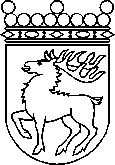 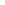 Ålands lagtingBETÄNKANDE nr 27/2022-2023BETÄNKANDE nr 27/2022-2023DatumFinans- och näringsutskottet2023-09-08Till Ålands lagtingTill Ålands lagtingTill Ålands lagtingTill Ålands lagtingTill Ålands lagtingMariehamn den 8 september 2023Mariehamn den 8 september 2023OrdförandeJörgen Pettersson SekreterareSten Eriksson 